Публичный отчет«О работе комитета Вадинскойрайонной организации профсоюза работников народного образования и науки Российской Федерацииза 2020 год»Работа комитета районной организации Профсоюза в 2020 году была направлена на реализацию решенийVIIIрайонной отчетно-выборной конференции, VII областной отчетно-выборной конференции, VIII съезда Общероссийского Профсоюза образования и выполнения мероприятий Года цифровизации в Профсоюзе.Основными приоритетами в деятельности комитета районнойорганизации профсоюза являлись:повышение эффективностисоциального диалога между властью и Профсоюзом и содействие в реализации государственного национального проекта «Образование».сохранение и увеличение численности членов Профсоюза через повышение эффективности работы профсоюзных организаций по защите социально-трудовых прав и профессиональных интересов членов Профсоюза;обеспечение большей открытости деятельности выборных профсоюзных органов и повышение качества профсоюзной информации, эффективное использование информационных ресурсов Профсоюза;развитие инновационных форм работы, участие в реализации проектов «Цифровой Профсоюз» и «Профсоюзное образование», обеспечение организаций техническими средствами;повышение имиджа профсоюзной организации.По состоянию на 01 января 2021 года в структуре районной организации Профсоюза:5 первичных профсоюзных организаций, в том числе 2 в общеобразовательных организациях, 2организациях дополнительного образования, 1 в дошкольной образовательной организации.На учете в районной организации состоит 142 члена Профсоюза.Количество членов Профсоюза из числа работающих составляет 142 человека, это 87,7% от общего количества работающих в образовательных организациях. Общий охват профсоюзным членствомна 01.01.2021 года составил 87,7% что на 1,7 % ниже в сравнении с отчётом на 01.01.2020 года.Основными причинами сокращения численности членов Профсоюза среди работающих в 2020 году следует признать сокращение численности обучаемых и как следствие педагогов и технического персонала в образовательных учреждениях района, слабую индивидуальную работу профактива и отсутствие явных преимуществ для членов профсоюза по сравнению с работниками, не являющимися членами профсоюза, в решении социально-экономических вопросов.Также на профсоюзное членство повлиял вывод ряда рабочих профессий за штаты образовательных организаций и перевод работников в специализированные центры по техническому обслуживанию образовательных организаций.По собственному желанию из Профсоюза в 2020 году не выбывали.Количество принятых в Профсоюз в течение 2020 года составило 2 человека, из них работающих - 2.3 первичные организации имеют охват профсоюзного членства ниже областного в 82,6%.Статистический отчет за 2020 год проанализирован и утвержден на заседании президиума районной организации Профсоюза, предусмотрены перспективы по организационному укреплению профсоюзных организаций в реализации комплекса мер по усилению мотивации профсоюзного членства.21 человек из числа профсоюзного актива в течение прошлого года приняли участие в различных семинарах и курсах повышения квалификации, организованных и проведенных как в онлайн, так и в дистанционном режиме.Председательрайонной организациипрошёл обучение по основам работы в АИС.По состоянию на 01.01.2021 года территориальная организацияв основном выстроила свою структуру в АИС. Более чем90% членов Профсоюза внесены в автоматизированную информационную систему.Следует отметить, что благодаря работе в АИС по формированию реестра районной профсоюзной организации, постановке на учет членов Профсоюза по всей структуре областной организации, в отчетный период проводилась дополнительная ревизия численности членов и организаций Профсоюза. Организационное укрепление районной профсоюзной организации являлось одной из основных задачпрезидиума и комитета районной организации. В этой работекомитет районной организации профсоюза руководствовался прежде всего Программой развития областной организации.В 2020 году в условиях распространения коронавирусной инфекции  пленарные заседания комитета и заседания президиума были проведены в заочном и дистанционном  формате. Вопросы, которые обсуждались на заседаниях носили уставной  и организационный характер: Об утверждении сметы доходов и расходов районной организации профсоюза, о публичном отчете районной организации  профсоюза в 2019 году,о оздоровлении членов профсоюза в 2020 году,об премировании членов районного комитета,о оказании материальной помощи, о подписке на газету «Мой профсоюз», о ходе наполнения АИС "Единый реестр Общероссийского Профсоюза образования".2020 год в профсоюзе был объявлен Годом Памяти и Славы в связи с 75-ой годовщиной Победы в Великой Отечественной войне. При поддержке комитета районной организации первичные профсоюзные организации имели возможность поздравить всех ветеранов педагогического труда - детей войны, тружеников тыла с праздником, вручив каждому приветственный адрес и памятный подарок. Благодаря обкому профсоюза, районная организация своевременно получала и использовала в своей работеинформационные материалы для профактива, руководителяРОО об изменении режима работы, сохранении оплаты труда при переходе на дистанционный и удаленный режим работы; по обеспечению самоизоляции работников в возрасте 65 лет и старше; по предоставлению отпусков, организации обучения по охране труда, оформлению табеля рабочего времени, аттестации педагогических работников, прохождению обязательных ежегодных медосмотров.  Подписка на газету «Мой профсоюз» в районной профсоюзной организации составила 3 экземпляра, что позволило получать актуальные новости и материалы Общероссийскогопрофсоюза образования основным первичным организациям профсоюза района.                                                                                                               Важнейшим вопросом в работе комитета районной организации профсоюзаявлялось осуществление контроля за соблюдением трудового законодательства в образовательных организациях района при переводе работников на дистанционную работу, в части оплаты труда и режима работы. Выплата заработной платы осуществлялась своевременно и в полном объеме, а что касается режима работы, то отмечались нарушения на которые обращали внимание РОО и Обкома профсоюза.Реализуя представительскую функцию,Райком Профсоюза взаимодействует с администрацией района и Собранием представителей Вадинского района.Районная организация представлена в общественном совете при Главе администрации Вадинского района. Активное участие принимали члены районной профсоюзной организации  вобластных конкурсах педагогического мастерства. В финале конкурса «Учитель года Пензенской области 2020» профгруппорг первичной профсоюзной организации Клочкова С.В.  от областной организации получила сертификат на денежную премию в размере 20 тысяч рублей за преданность педагогической профессии и активную гражданскую позицию. В областном конкурсе для молодых педагогов и их наставников «Педагогический дуэт»., ценными подарками от областной организации отмечены члены первичной профсоюзной организации МОУ СОШ с.Вадинскмолодой учитель-Журавлева А.И.  и наставник Дёмина И. В.25 мая 2020 года постановлением Правительства Пензенской области №344-пП были внесены изменения в Положение о системе оплаты труда работников государственных образовательных организаций, в соответствии с которыми педагогическим работникам, на которых возложено исполнение функции классного руководства, с 01.09.2020 г. установлена ежемесячная выплата в размере 5000 рублей.В связи с чем районным комитетом осуществлялся контроль за своевременным внесением изменений в Положение об оплате труда на муниципальном уровне и уровне образовательных учреждений.Для районной организации профсоюза 2020 год был и годом реализации решений районной отчетно-выборной профсоюзной конференции.В этих целях была продолжена работа по повышению эффективности социального партнерства.В районе сложилась система социального партнёрства, которая включает отраслевое Соглашение, коллективные договоры, локальные нормативные акты образовательных организаций.Первичным профсоюзным организациям оказана помощь в разработке и регистрации коллективных договоров.Охват учреждений коллективными договорами составляет 100%.18 февраля 2020 года районное отраслевое Соглашение между отделом образования администрации Вадинского района Пензенской области и Вадинской районной организацией профсоюза работников народного образования и науки РФ, на 2020 - 2022 годы зарегистрировано в Министерстве труда, социальной защиты и демографии  Пензенскойобласти. Соглашением предусмотрены меры по обеспечению стабильного финансирования образовательных организаций, занятости работников, регулирования трудовых отношений, улучшения условий труда, сохранения социальных гарантий и льгот, охране и укрепления здоровья работников, обеспечению гарантий профсоюзной деятельности.*Приоритетной задачей комитета районной организации профсоюза является содействие в повышении уровня жизни членов профсоюза.Комитетом районной организации профсоюзаосуществлялась работа по контролю за своевременным начислением и выплатой заработной платы.Уровень среднемесячной заработной платы педагогических работников в районе выше среднего установленного по региону дохода от трудовой деятельности, который по итогам 2020 года составил 27782 руб.В 2020 году средняя зарплата работников учреждений образованиярайона составила:- педагогические работники – 30196,6    по области- 30760,6 руб.- учителя –30265,3по области-31463,9 руб.- педагогические работники детского сада –28785,5по области- 28577,3 руб.- педработники учреждений ДПО –30922,8по области- 31162,0 руб. К сожалению, уровень заработной платы по-прежнему выдерживается за счет большой нагрузки работников.Не способствует повышению качества образования и сохранению здоровья работников низкийразмер за ставку педагогической деятельности, несовершенство системы стимулирования и вынужденное преподавания одним педагогом нескольких предметов. Одним из главных условий, призванных обеспечить достойную жизнь и свободное развитие человека, является труд. Продолжена работа по осуществлению общественного контроля за состоянием охраны труда в образовательных организациях, соблюдением законодательства в части организации рабочего времени и отдыха работников, организации учебного процесса в условиях распространения короновирусной инфекции.Председателирайонной и первичных организаций Профсоюза прошли обучение по осуществлению процесса заключения коллективных договоров, соглашений по охране труда и здоровья, членов Профсоюза и социальных партнеровинформировали об изменениях в законодательстве по охране труда;В районной  организации имеется 1 внештатный инспектор по охране труда, который прошел в 2020 году курсы повышения классификации.В 2020 году в образовательных организациях района специальная оценка условий труда не проводилась.На приобретение спецодежды, спецобуви, СИЗ, в районе не выделялись денежные средства в течении более 10 лет. В 2020 году в связи с пандемией на СИЗ образовательным учреждениям района выделено 657000 рублей.В образовательных организациях района несчастных случаев на производстве зафиксировано не было.Председатели районной и первичных организаций Профсоюза принимают  участие  в комиссиях по приёмке образовательных организаций района к новому учебному  году, обеспечивая общественный контрольусловийтрудачленов профсоюза.                                                                                                                           Комитетом контролируется прохождение медосмотров.Оздоровление и отдых членов профсоюза один из самых значимых видов деятельности в профсоюзе.В 2020 году продолжена реализация областной программы «Профсоюзная путевка», которая предусматривает выделение материальной помощи на удешевление стоимости путевки.1 человек из районной организации написал заявление на участие в акции по оздоровлению членов профсоюза в санатории «Хопровские зори» ,но не воспользовался путевкой  в связи с пандемией.По результатам профсоюзного мониторинга среди педагогических работников образовательных учреждений района около 25% в течение года были подвергнуты заболеваниям, связанным с новой коронавирусной инфекцией.Районная организация поддерживает предложение Комитета областной организации профсоюза к правительству Пензенской области о выделении финансовых средств на оздоровление и реабилитацию работников бюджетной сферы переболевшим COVID-19, в том числе и работников образования.*Правозащитную работу в районной организации профсоюза осуществляет внештатный правовой инспектор труда. Обязанности внештатного правового инспектора труда в Вадинской районной профсоюзной организации исполняет председатель районной профсоюзной организации.Педагогические работники приняли участие в опросе педагогов по вопросам организации труда и повышения квалификации, которую проводил Институт регионального развития Пензенской области.           Для оказания методической и практической помощи руководителям учреждений, председателям профсоюзных организаций и предупреждения нарушения прав работников проводятся проверки соблюдения требований трудового законодательства и иных нормативных правовых актов, содержащих нормы трудового права.Оказана правовая помощь при разработке коллективного договора вМБОУ ООШ с.Вадинск имени Лёвина, МОУ СОШ с.Вадински коллективного договора вМДОУ детский сад «Солнышко» с.Вадинск.Весной 2020 года в 5 профсоюзных организациях района образовалась задолженность по коммунальным льготам за газ и электроэнергию в сумме 533200 (пятьсот тридцать три тысячи двести) рублей, в 2019 году:557565 (пятьсот пятьдесят семь тысяч пятьсот шестьдесят пять) рублей.В результате обращения внештатного правового инспекторак Зав. РОО администрации Вадинского района указанная задолженность погашена. Ситуация с задолженностью по коммунальным льготам за газ и электроэнергию повторяется из года в год.Экономическая эффективность правозащитной работы за 2020 год составила 533200 (пятьсот тридцать три тысячи двести) рублей.Работа с молодежью строится в соответствии с Программой развития деятельности областной и районной организации профсоюза и рекомендациями Министерства образования и Центрального Совета Профсоюза от 11 июля 2017 года «О мерах комплексной поддержки молодых педагогов».Продолжается работа Совета молодых педагогов при районной организации Профсоюза. В 2020 году в области и в районе  продолжила действовать форма государственной поддержки в виде единовременных выплат, которые получают молодые специалисты в течение первых трех лет работы: учителя – 35 тыс. руб., педагоги дополнительного образования детей - 24 тыс. руб.Молодые педагоги активно и успешно участвуют в конкурсах профессионального мастерства.В областном конкурсе для молодых педагогов и их наставников «Педагогический дуэт»., материальным поощрением от областной организации отмечена член первичной профсоюзной организации МОУ СОШ с.Вадинскмолодой учитель-Журавлева А.И.*В 2017 году районная организация профсоюза перешла на централизованный бухгалтерский учет. В основу организации финансовой работы в комитете районной организации Профсоюза положены: Учетная политика, принятая в соответствии с нормативно-правовой базой Профсоюза и федерального законодательства в области финансовой деятельности и Смета доходов и расходов на календарный год.Смета доходов и расходов комитета районной организации профсоюза утверждается на заседании районного комитета профсоюза, ее исполнение заслушивается на заседаниях президиума и утверждается комитетом. Основные показатели сметы соответствует рекомендациям областной организации Профсоюза.Размер отчислений средств на уровень районной организации устанавливается Комитетом областной организации Профсоюза в соответствии с Уставом Профсоюза.В комитете районной организации профсоюза ведется учет поступлений профсоюзных взносов в разрезе каждой  первичной организации Профсоюза.Два раза в год проводится оперативная сверка поступлений членских взносов по всем организациям, выясняются причины их задержки. В целом, первичные организации Профсоюза выполняют решение комитета по перечислению средств в районную организацию Профсоюза.В целом, местные, первичные организации Профсоюза выполняют решение комитета по перечислению средств в областную организацию Профсоюза.Контрольно-ревизионная комиссия районной организации профсоюза ежегодно осуществляет ревизию финансово-хозяйственной деятельности комитета. Члены комиссии принимают участие в  работе президиума районной организации профсоюза.***Комитет районной организации профсоюза ежегодно анализирует результаты своей деятельности, выявляет резервы дальнейшего совершенствования работы с первичными профсоюзными организациями, с профсоюзным активом, намечает перспективные цели и задачи.Публичный отчет принят на заседании комитетарайонной организации профсоюза02 апреля 2021 г. пр. № 5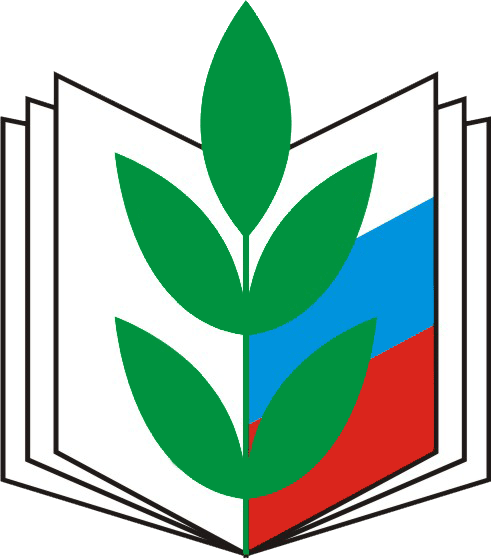 Вадинскаярайонная организация Профессионального союзаработников народного образования и науки Российской ФедерацииПУБЛИЧНЫЙ ОТЧЕТкомитета районной организации профсоюза за 2020 годПУБЛИЧНЫЙ ОТЧЕТкомитета районной организации профсоюза за 2020 годВадинск, апрель 2021 г.Вадинск, апрель 2021 г.